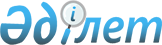 Об утверждении Порядка осуществления выплат из накопительных пенсионных фондов
					
			Утративший силу
			
			
		
					Постановление Правительства Республики Казахстан от 21 сентября 1997 г. N 1355. Утратило силу - постановлением Правительства РК от 4 июля 2003 года N 661

      Во исполнение Закона  Республики Казахстан от 20 июня 1997 г. "О пенсионном обеспечении в Республике Казахстан" Правительство Республики Казахстан ПОСТАНОВЛЯЕТ: 

      Утвердить Порядок осуществления пенсионных выплат из накопительных пенсионных фондов (прилагается). 

 

        Премьер-Министр 

      Республики Казахстан 

 Утвержден             

постановлением Правительства   

Республики Казахстан      

от 21 сентября 1997 г. N 1355  

               Порядок осуществления пенсионных выплат 

                  из накопительных пенсионных фондов 

      Настоящий Порядок осуществления пенсионных выплат из накопительных пенсионных фондов разработан в соответствии с Законом  Республики Казахстан от 20 июня 1997 г. "О пенсионном обеспечении в Республике Казахстан", другими законодательными актами Республики Казахстан. 

                          I. Общие положения 

      1. Пенсионные выплаты из накопительных пенсионных фондов (далее - фонд) производятся получателям пенсионных выплат (далее - получатель) на основании пенсионного договора, имеющим пенсионные накопления на индивидуальных пенсионных счетах, при наличии документа, удостоверяющего личность получателя. 

      2. Пенсионные выплаты за счет обязательных и добровольных пенсионных взносов получателя в фонд осуществляются фондом при наступлении следующих условий: 

      с 1 января 1998 года - мужчинам по достижении 61 года, женщинам по достижении 56 лет; 

      с 1 июля 1998 года - мужчинам по достижении 61,5 года, женщинам по достижении 56,5 лет; 

      с 1 июля 1999 года - мужчинам по достижении 62 лет, женщинам по достижении 57 лет; 

      с 1 июля 2000 года - мужчинам по достижении 62,5 года, женщинам по достижении 57,5 лет; 

      с 1 июля 2001 года - мужчинам по достижении 63 лет, женщинам по достижении 58 лет. 

      2-1. Пенсионные выплаты за счет обязательных и добровольных пенсионных взносов осуществляются: 

      1) гражданам, проживавшим в зонах чрезвычайного и максимального радиационного риска в период с 29 августа 1949 года по 5 июля 1963 года не менее 10 лет в соответствии с Законом  Республики Казахстан "О социальной защите граждан, пострадавших вследствие ядерных испытаний на Семипалатинском испытательном ядерном полигоне"; 

      мужчинам - по достижении 50 лет при общем стаже работы не менее 25 лет; 

      женщинам - по достижении 45 лет при общем стаже не менее 20 лет; 

      2) проживающим в сельской местности женщинам, родившим 5 и более детей и воспитавшим их до восьмилетнего возраста, по достижении 50 лет с последующим увеличением указанного пенсионного возраста на 6 месяцев ежегодно, начиная с 1 июля 1998 года, но не более чем на 3 года в целом. 

      Сноска. Дополнен пунктом 2-1 - постановлением Правительства РК от 14 июля 1999 г. N 969  . 

      3. Пенсионные выплаты за счет обязательных взносов осуществляются также в случае, если получатель прекратил и не ведет трудовую деятельность при достижении им 55-летнего возраста, наличии срока уплаты обязательных пенсионных взносов не менее 35 лет. 

      4. Пенсионные выплаты за счет добровольных пенсионных взносов в фонд осуществляются также при условии накопления их за период не менее 10 лет и достижения 55-летнего возраста, а для определенных категорий граждан, перечень которых устанавливается Правительством, возраст может быть снижен до 50 лет. 

      5. Пенсионные выплаты военнослужащим, сотрудникам органов внутренних дел, уголовно-исполнительной системы и Государственного следственного комитета Республики Казахстан, производившим обязательные и добровольные пенсионные взносы в фонд, осуществляются фондом при предъявлении получателем пенсионного удостоверения, выданного финансовой службой соответствующего министерства или ведомства при назначении пенсии за выслугу лет. 

      Сноска. Пункт 5 с дополнениями - постановлением Правительства РК от 28 декабря 2001 года N 1755  . 

      6. Получатель имеет право: 

      а) получать пенсионные выплаты из фонда при условиях, предусмотренных настоящим Порядком; 

      б) переводить свои пенсионные накопления из одного фонда в другой не чаще чем два раза в год; 

      в) завещать свои пенсионные накопления в соответствии с законодательством Республики Казахстан; 

      г) изъять полностью пенсионные накопления при выезде получателя на постоянное жительство за пределы Республики Казахстан. 

      7. Получатель обязан извещать фонд о намерении изменить условия пенсионного договора. 

      8. Пенсионные выплаты из фонда подлежат налогообложению в соответствии с налоговым законодательством. 

      9. Из пенсионных выплат могут производиться удержания на основании судебных решений, определений, постановлений и приговоров (в части имущественных взысканий), исполнительных надписей нотариальных контор в порядке исполнительного производства. Удержания из пенсионных выплат производятся из суммы, причитающейся к выплате. Из пенсионных выплат не может быть удержано более 50 процентов от причитающихся к выплате сумм. 

              II. Порядок производства пенсионных выплат 

      10. Получатель при наступлении условий, предусмотренных пунктами 2, 3, 4, 5 настоящего Порядка, должен представить в фонд письменное заявление о времени и месте пенсионных выплат. 

      11. Пенсионные выплаты из фонда осуществляются в соответствии с пенсионным договором по выбору получателя: 

      а) перечислением денег с индивидуального пенсионного счета получателя в фонде на лицевой счет в банке, обслуживающем получателя; 

      б) выплатой денег фондом непосредственно получателю либо лицу, предъявившему нотариально заверенную доверенность получателя. 

      12. При наступлении для получателя условий, предусмотренных пунктами 2 и 5 настоящего Порядка, пенсионные выплаты за счет обязательных и добровольных пенсионных взносов получателя в фонд осуществляются путем выплаты всей суммы пенсионных накоплений единовременно или по частям по заявлению получателя. 

      Сноска. Пункт 12 - с изменениями, внесенными постановлением Правительства РК от 29 декабря 2000 года N 1936  ; от 15 января 2002 г. N 49  ; от 5 августа 2002 года N 873  . 

      13. 

      Сноска. Пункт 13 - с изменениями, внесенными постановлением Правительства РК от 29 декабря 2000 года N 1936  ; от 15 января 2002 г. N 49  ; пункт исключен - постановлением Правительства РК от 5 августа 2002 года N 873  . 

      14. Пенсионные выплаты за счет добровольных пенсионных взносов при наступлении инвалидности осуществляются после представления фонду получателем удостоверения пенсионера, выданного органом социальной защиты населения по месту жительства. 

      15. В случае выезда получателя на постоянное место жительства за пределы Республики Казахстан пенсионные накопления выплачиваются при представлении получателем в фонд документов, подтверждающих выезд получателя на постоянное место жительства за пределы Республики Казахстан. 

      16. Пенсионные накопления получателя в случае его смерти выплачиваются фондом наследникам в установленном законодательными актами порядке. 

      17. В случае смерти получателя его семье или лицу, осуществляющему погребение на основании документов, констатирующих этот факт, фондом выплачивается единовременная выплата на погребение в пределах пятнадцатикратного месячного расчетного показателя, но не более средств, имеющихся на индивидуальном пенсионном счете. 
					© 2012. РГП на ПХВ «Институт законодательства и правовой информации Республики Казахстан» Министерства юстиции Республики Казахстан
				